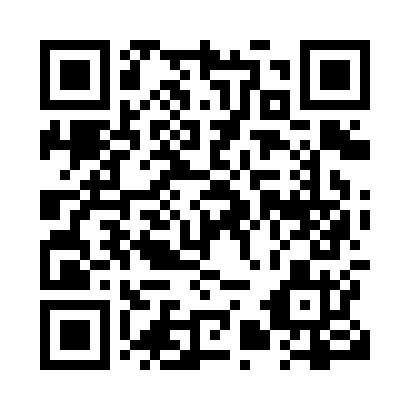 Prayer times for Grants, Newfoundland and Labrador, CanadaWed 1 May 2024 - Fri 31 May 2024High Latitude Method: Angle Based RulePrayer Calculation Method: Islamic Society of North AmericaAsar Calculation Method: HanafiPrayer times provided by https://www.salahtimes.comDateDayFajrSunriseDhuhrAsrMaghribIsha1Wed4:005:461:046:088:2310:082Thu3:585:441:046:098:2410:113Fri3:555:421:046:108:2510:134Sat3:535:411:036:118:2710:155Sun3:515:391:036:128:2810:176Mon3:485:381:036:128:3010:207Tue3:465:361:036:138:3110:228Wed3:445:351:036:148:3310:249Thu3:415:331:036:158:3410:2610Fri3:395:321:036:168:3510:2911Sat3:375:301:036:178:3710:3112Sun3:345:291:036:178:3810:3313Mon3:325:271:036:188:3910:3514Tue3:305:261:036:198:4110:3815Wed3:285:251:036:208:4210:4016Thu3:255:231:036:218:4310:4217Fri3:235:221:036:218:4510:4418Sat3:215:211:036:228:4610:4719Sun3:195:201:036:238:4710:4920Mon3:175:191:036:248:4910:5121Tue3:155:181:036:248:5010:5322Wed3:135:161:036:258:5110:5523Thu3:115:151:046:268:5210:5824Fri3:095:141:046:278:5310:5925Sat3:095:131:046:278:5410:5926Sun3:085:131:046:288:5611:0027Mon3:085:121:046:298:5711:0028Tue3:085:111:046:298:5811:0129Wed3:075:101:046:308:5911:0230Thu3:075:091:046:309:0011:0231Fri3:075:091:056:319:0111:03